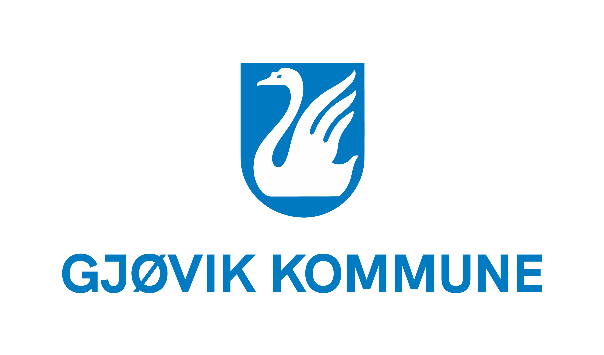 Klikk her for å legge til en overskrift.Legg til en undertittel om nødvendig.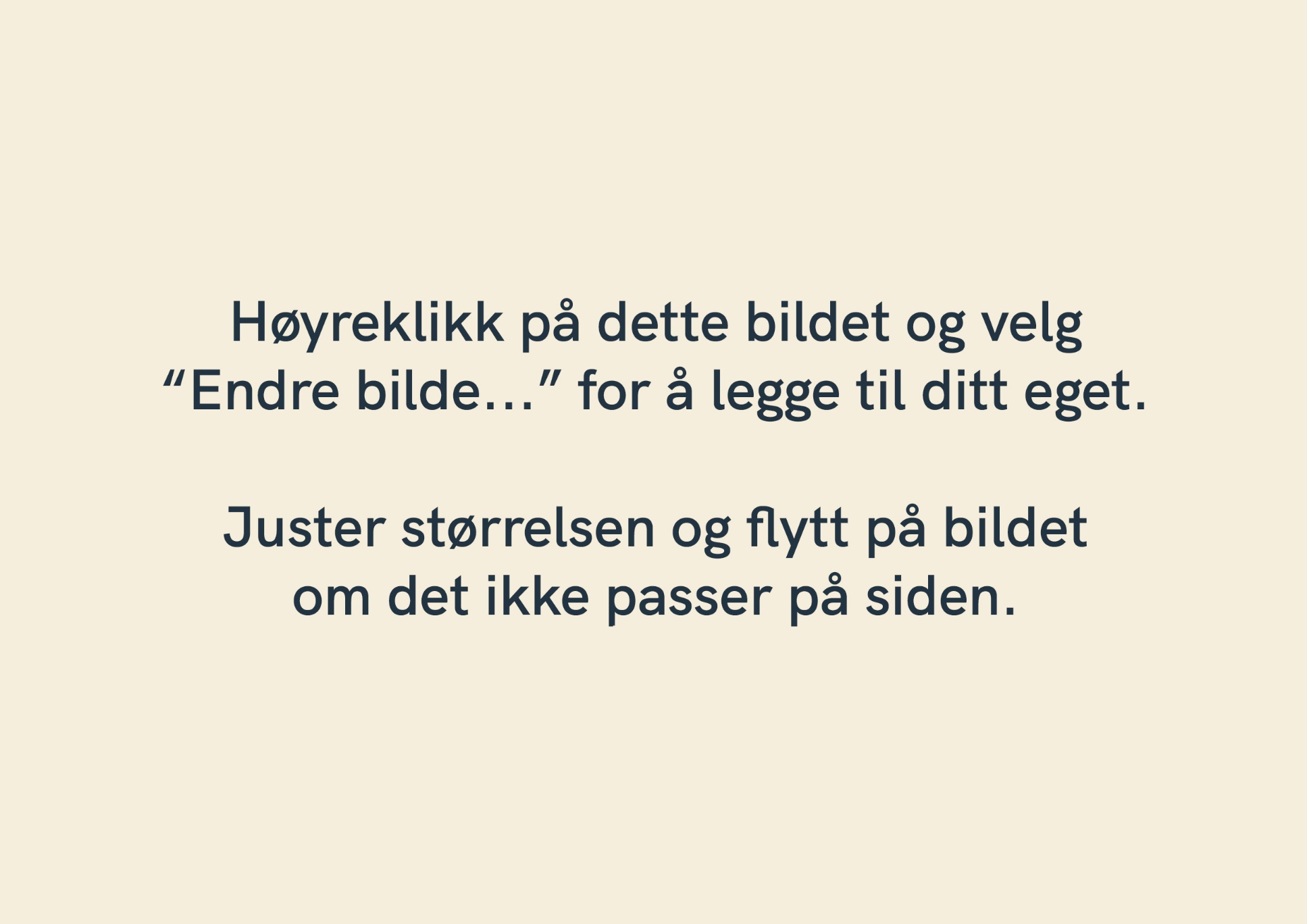 Overskrift 1